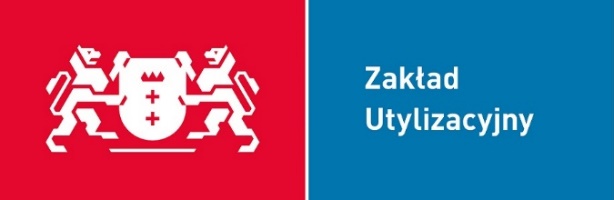 OPIS PRZEDMIOTU ZAMÓWIENIA DO SZACOWANIA WARTOŚCI ZAMÓWIENIA 1.  Nazwa przedmiotu zamówienia: Dostawa taśm przenośnikowych  do sortowni, kompostowni oraz maszyn mobilnych Zakładu Utylizacyjnego Sp. z o.o 2.  Kod CPV:   34312600-3  gumowe przenośniki pasowe.3.  Szczegółowy opis :a) przedmiot zamówienia dostarczony do Zamawiającego musi być fabrycznie nowyb) czas realizacji zamówionej partii towaru do magazynu Zamawiającego nie może przekroczyć  5 dni  kalendarzowych od czasu złożenia  zamówienia; w przypadku taśm typu Chevron, , taśm o szerokości 2200, 2800 i 3000 mm czas ten nie może przekroczyć 14 dni kalendarzowychc) wymagana  gwarancja dla przedmiotu zamówienia  to 18 miesięcy od daty dostarczenia zamówienia jednostkowego do magazynu Zamawiającego. d) taśma będzie dostarczana w odcinkach określonych przez Zamawiającego, każdy odcinek musi być oznaczony w sposób trwały  tzn. taki który zapewni czytelność oznaczenia mimo niekorzystnych warunków składowania i transportu. Oznaczenie taśmy musi precyzować  typ taśmy podany w specyfikacji, szerokość taśmy, numer przenośnika wskazany w zamówieniu oraz długość zamówionego odcinkae) taśmy  tłuszczo i olejoodporne mają spełniać wymagania zawarte w poniższej tabeli. Wymagania nie ujęte tą tabelą mają być nie niższe niż ujęte normą DIN 22102 G. f ) wraz z pierwszą dostawą jednostkową Wykonawca dostarczy Zamawiającemu instrukcję dotyczącą łączenia taśm na zimno lub przez wulkanizację.g) dopuszcza się taśmy typu 3+0 pod warunkiem, że okładki taśm będą tłuszczo i olejoodporneh) Zamawiający dopuszcza obrzeża taśm typu 2+0, 3+0 cięte, obrzeża taśm typu 4+2 muszą być  zalewanei) Zamawiający dopuszcza zamiennie dostawę taśm o lepszych parametrach niż podane w SWZ.j) dopuszcza się dostawę taśm o szerokości 2200, 2800 i 3000 z łączeniem wzdłużnym.Formularz cenowyOkładki tłuszczo i olejoodporne, rdzeń 3 przekładkowy poliestrowo-poliamidowyOkładki tłuszczo i olejoodporne, rdzeń 3 przekładkowy poliestrowo-poliamidowyWytrzymałość rdzenia na rozerwanie≥ 400 N/mm lub 630 N/mmPrzeciętna odporność na ścieranie od 110 mm3  do 200 mm3Twardość 60 +/- 5 °Sh APrzedmiot zamówieniaj.m.IlośćLpPrzedmiot zamówieniaj.m.Ilośćcena jednostkowa nettoWartość nettoVat 23%Wartość bruttoRodzaj taśmyj.m.Ilość123456(4x5)78(6+7)2Tłuszczo i olejoodporna, gładka EP 400/3 2+0 szerokość 600 mmmb2003Tłuszczo i olejoodporna, gładka EP 400/3 4+2 szerokość 600 mmmb304Tłuszczo i olejoodporna, gładka EP 400/3 3+0 szerokość 600 mmmb405Tłuszczo i olejoodporna, gładka EP 400/3 2+0 szerokość 800 mmmb3006Tłuszczo i olejoodporna, gładka EP 400/3 4+2 szerokość 800 mmmb1507Tłuszczo i olejoodporna, gładka EP 400/3 2+0 szerokość 1000 mmmb2508Tłuszczo i olejoodporna, gładka EP 400/3 4+2 szerokość 1000 mmmb1509Tłuszczo i olejoodporna, gładka EP 400/3 3+0 szerokość 1000 mmmb3010Tłuszczo i olejoodporna, gładka EP 400/3 2+0 szerokość 1200 mmmb30011Tłuszczo i olejoodporna, gładka EP 400/3 4+2 szerokość 1200 mmmb20012Tłuszczo i olejoodporna, gładka EP 400/3 3+0 szerokość 1200 mmmb5013Tłuszczo i olejoodporna, gładka EP 400/3 2+0 szerokość 1400 mmmb15014Tłuszczo i olejoodporna, gładka EP 400/3 4+2 szerokość 1400 mmmb15015Tłuszczo i olejoodporna, gładka EP 400/3 3+0 szerokość 1400 mmmb7016Tłuszczo i olejoodporna, gładka EP 400/3 4+2 szerokość 1500 mmmb4017Tłuszczo i olejoodporna, gładka EP 400/3 2+0 szerokość 1600 mmmb15018Tłuszczo i olejoodporna, gładka EP 400/3 4+2 szerokość 1600 mmmb15019Tłuszczo i olejoodporna, gładka EP 400/3 2+0 szerokość 1800 mmmb2520Tłuszczo i olejoodporna, gładka EP 400/3 3+0 szerokość 1800 mmmb 3521Tłuszczo i olejoodporna, gładka EP 400/3 2+0 szerokość 2000 mmmb 5022Tłuszczo i olejoodporna, gładka EP 400/3 3+0 szerokość 2000 mmmb 4023Tłuszczo i olejoodporna, gładka EP 400/3 2+0 szerokość 2200 mmmb12024Tłuszczo i olejoodporna, gładka EP 400/3 3+0 szerokość 2200 mmmb1525Tłuszczo i olejoodporna, gładka EP 400/3 2+0 szerokość 2800 mmmb7026Tłuszczo i olejoodporna, gładka EP 400/3 2+0 szerokość 3000 mmmb6027Tłuszczo i olejoodporna, gładka EP 400/3 3+0 szerokość 3000 mmmb1528Tłuszczo i olejoodporna, gładka EP/630/3, 4:2 szerokość 1200 mmmb17029Tłuszczo i olejoodporna, gładka EP/630/3, 4:2 szerokość 1400 mmmb16030Wulkanizowanie (na gorąco)  progów o wysokości 40 mm i długości 250 mm na taśmach przenośnikowychszt60031Tłuszczo i olejoodporna typu Chevron, EP 400/3 4+2 szerokość 800 mmmb4032Wulkanizowanie (na gorąco)  progów o wysokości 40 mm i długości ok. 1000 mm na taśmach przenośnikowychmb6033Tłuszczo i olejoodporna EP 400/3 4+2 szer. 600 z  wulkanizowanymi (na gorąco) progami w ilości 8 szt o wysokości 40 mm i  długości 460 mmmb434Tłuszczo i olejoodporna EP 400/3 4+2 szer. 1200z wulkanizowanymi (na gorąco) progami w ilości 30 szt o wysokości 40 mmmb6035Tłuszczo i olejoodporna typu Chevron, EP 400/3 4+2 szerokość 800 mmmb40suma0,00